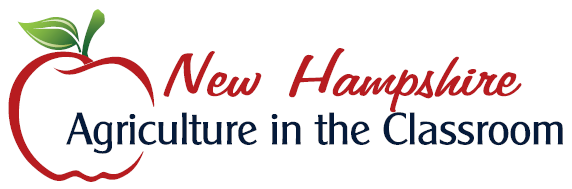 Maple Syrup Production Supplies Grant2017APPLYING FOR:        ___ TAPPING SUPPLIES               ___ $200 TOWARDS BULDING AN EVAPORATORSCHOOL:   _________________________________________________________________________________________ADDRESS:  _________________________________________________________________________________________CONTACT:  ________________________________________        POSITION:  ____________________________________SCHOOL PHONE:  ___________________________________       CELL PHONE:  __________________________________GRADE LEVEL:  ______________________________________      NUMBER OF STUDENTS PARTICIPATING:  ___________Do you have previous maple production experience?      ___ YES      ___ NOHave you previously participated in the Felker Award Classroom Competition?   ___ YES   ___ NOProvide a detailed description of your maple sugaring plan:Please describe other ways which you incorporate agriculture into your classroom/school: